Σας ενημερώνουμε ότι ο τελικός του πόλο ανδρών, που θα μεταδοθεί από την ΕΡΤ2, το Σάββατο 29/7/2017, στις 21:30, στο πλαίσιο του Παγκοσμίου Πρωταθλήματος Υγρού Στίβου, θα διεξαχθεί μεταξύ των ομάδων: «ΟΥΓΓΑΡΙΑ-ΚΡΟΑΤΙΑ».ΔΕΥΤΕΡΑ, 31/7/2017--------------------------21:00 ΑΝΘΡΩΠΟΙ ΚΑΙ ΙΣΤΟΡΙΕΣ22:15 ΤΟ ΣΙΝΕΜΑ ΣΤΟ ΣΠΙΤΙ ΣΑΣ (Αλλαγή ταινίας) «Το καλοκαίρι που έφυγαν οι γονείς μου» 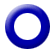 (The Year my Parents Went on Vacation /O Ano em Que Meus Pais Saíram de Férias)Δραματική κομεντί, παραγωγής Βραζιλίας 2006.Σκηνοθεσία: Κάο Χάμπουργκερ. Παίζουν: Μισέλ Χοέλσας, Ντανιέλα Πιέπσικ, Χερμάνο Χάιουτ, Σιμόνε Σπολαδόρε, Εντουάρντο Μορέιρα, Λιλιάνα Ντε Κάστρο.Διάρκεια: 94΄Υπόθεση: Μια άλλη εικόνα του δικτατορικού καθεστώτος της Βραζιλίας στη δεκαετία του ’70 μέσα από την καθημερινή ζωή ενός 12χρονου αγοριού που οι αριστερών πεποιθήσεων γονείς του αναγκάζονται να κρυφτούν («φεύγουν για διακοπές», όπως λένε στον μικρό), μας δίνει στην ταινία του αυτή ο Βραζιλιάνος σκηνοθέτης Κάο Χάμπουργκερ. Φεύγοντας βιαστικά από το Σάο Πάολο, οι γονείς του μικρού Μάουρο τον αφήνουν στην πόρτα του παππού του, χωρίς να ξέρουν πως ο παππούς πέθανε από συγκοπή καρδιάς λίγες ώρες πιο πριν. Αποτέλεσμα: οι Εβραίοι γείτονες να πείσουν τον ηλικιωμένο Σλόμο, υπεύθυνο για τη συνοικιακή συναγωγή, να αναλάβει τη φροντίδα του μικρού Μάουρο, μανιακού με το ποδόσφαιρο, σε μια περίοδο που η Εθνική Βραζιλίας, με επικεφαλής τον Πελέ, αγωνίζεται να κερδίσει το Παγκόσμιο Κύπελλο.Καθώς περιμένει τηλέφωνο από τους γονείς του, ο Μάουρο αντιμετωπίζει μια σκληρή, συχνά οδυνηρή πραγματικότητα, που όμως έχει και χαρούμενες στιγμές. Θα κάνει αρκετούς νέους φίλους, όπως η Ιρένε, η Χάνα, ο Ράμπι, ο Ίταλο και ο Έντγκαρ, και μαζί τους θα μοιραστεί όχι μόνο την αγάπη του για το ποδόσφαιρο και τα πρώτα του ερωτικά σκιρτήματα, αλλά και το πάθος να ξαναβρεί την ευτυχία που του στέρησε η δικτατορία.Τρυφερή, χιουμοριστική αλλά και κοινωνικά ευαισθητοποιημένη ιστορία ενηλικίωσης, πορτρέτο της σύγχρονης Βραζιλίας από τον σεναριογράφο της «Πόλης του Θεού» και των «Επιλέκτων». Η ταινία έχει αποσπάσει πλήθος φεστιβαλικών βραβείων.24:00 ΚΕΙΜΕΝΑ - DOCUMENTA 14 (Αλλαγή ώρας) ---------------------------ΝΥΧΤΕΡΙΝΕΣ ΕΠΑΝΑΛΗΨΕΙΣ--------------------------------------01:15 TOP STORIES (E) ημέρας02:45 ΞΕΝΟ ΝΤΟΚΙΜΑΝΤΕΡ (Ε) ημέρας από τις 10:3003:45 MR. SELFRIDGE (Ε) ημέρας04:45 WIND AT MY BACK (E) ημέρας05:15 ΤΟ ΜΙΚΡΟ ΣΠΙΤΙ ΣΤΟ ΛΙΒΑΔΙ (Ε) ημέραςΤΡΙΤΗ, 1/8/2017----------------------12:30 TOP STORIES (E) 14:30 ΕΝΤΟΣ ΑΤΤΙΚΗΣ: «ΑΥΛΩΝΑΣ-ΑΓ. ΜΑΡΙΝΑ» (Ε) -  - W14:45 ΕΥΡΩΠΑΪΚΟ ΠΡΩΤΑΘΛΗΜΑ ΣΚΟΠΟΒΟΛΗΣ ΣΚΗΤ ΑΝΔΡΩΝ - ΤΕΛΙΚΟΣ (Ζ) - GR - HD16:00 ΠΑΝΕΛΛΗΝΙΟ ΠΡΩΤΑΘΛΗΜΑ BEACH VOLLEY 2017 (M)18:00 ΤΟ ΜΙΚΡΟ ΣΠΙΤΙ ΣΤΟ ΛΙΒΑΔΙ19:00 MR. SELFRIDGE21:00 ART WEEK (E) «ΘΑΝΟΣ ΜΙΚΡΟΥΤΣΙΚΟΣ, ΛΙΝΑ ΝΙΚΟΛΑΚΟΠΟΥΛΟΥ, ΓΙΩΡΓΟΣ ΑΡΜΕΝΗΣ -  WΗ Λένα Αρώνη υποδέχεται τον Θάνο Μικρούτσικο και την Λίνα Νικολακοπούλου στο «ArtWeek». Οι δυο αγαπημένοι δημιουργοί μιλούν για τον δίσκο «Στην ομίχλη των καιρών», για μουσική και στίχους, για τη σχέση τους και τη συνεργασία τους. Στο δεύτερο μέρος, ο ηθοποιός, σκηνοθέτης και θεατρικός συγγραφέας Γιώργος Αρμένης μιλάει για το έργο του «Άσε να μη μιλήσω καλύτερα», καθώς και για την καλλιτεχνική του διαδρομή.Παρουσίαση-αρχισυνταξία: Λένα Αρώνη.Σκηνοθεσία: Μιχάλης Νταής, Μιχάλης Λυκούδης.Διεύθυνση παραγωγής: Κορίνα Βρυσοπούλου.Μοντάζ: Κώστας Ιωακειμίδης.22:00 ΤΟ ΣΙΝΕΜΑ ΣΤΟ ΣΠΙΤΙ ΣΑΣ -----------------------ΣΗΜ: Η εκπομπή «Η ΖΩΗ ΕΙΝΑΙ ΑΛΛΟΥ» και η ξένη σειρά «WIND AT MY BACK» δεν θα μεταδοθούν. Στη θέση της, στις νυχτερινές επαναλήψεις (06:00), θα μεταδοθεί το «ΜΙΚΡΟ ΣΠΙΤΙ ΣΤΟ ΛΙΒΑΔΙ» (Ε) ημέρας.Ως εκ τούτου, η σειρά των επεισοδίων της ξένης σειράς «WIND AT MY BACK», τις επόμενες μέρες, μεταβάλλεται ως εξής:2/8/2017 - Επ. 19 «Ο πρωταθλητής»3/8/2017 - Επ. 20 «Με οποιονδήποτε τρόπο»4/8/2017 - Επ. 21 «Καριέρες»7/8/2017 - Επ. 22 «Ραδιοκύματα»8/8/2017 - Επ. 23 «Ένα τυχερό φάντασμα»9/8/2017 - Επ. 24 «Μια οικογενειακή συνάθροιση»10/8/2017 - Επ. 25 «Όλα όσα υπομένει μια καρδιά»Τέλος, σας ενημερώνουμε ότι η ξένη σειρά, που είναι προγραμματισμένη να ξεκινήσει την Τετάρτη 2/8/2017, στις 00:15, είναι «Ο ΠΥΡΓΟΣ ΤΟΥ DOWNTON» (DOWNTON ABBEY) - Δ' κύκλος (Ε)   και θα μεταδοθεί ως εξής: Πολυβραβευμένη δραματική σειρά εποχής, παραγωγής Αγγλίας 2013.Στον τέταρτο κύκλο συνεχίζεται η ιστορία της οικογένειας Κρόλεϊ και των υπηρετών της, στις αρχές της δεκαετίας του 1920. Η ιστορία τοποθετείται έξι μήνες μετά το θάνατο του Μάθιου Κρόλεϊ. Η οικογένειά του παλεύει να ξεπεράσει τα οικονομικά και συναισθηματικά δεινά της.Σκοτεινά μυστικά, εκκολαπτόμενα ειδύλλια και αναπάντεχες αποκαλύψεις συγκλονίζουν και τους «πάνω» και τους «κάτω» στον Πύργο του Ντάουντον του 4ου κύκλου με πρωταγωνιστές τη  Μάγκι Σμιθ, τον Χιου  Μπόνεβιλ, την Ελίζαμπεθ Μακγκόβερν, τη Σίρλεϊ ΜακΛέιν, τον Πολ Τζαμάτι και το υπόλοιπο καστ της βραβευμένης σειράς του Τζούλιαν Φέλοουζ.Τετάρτη  2/8/2017, στις 00:15 Επεισόδιο 1ο: Έχουν περάσει ήδη έξι μήνες από τον πρόωρο θάνατο του Μάθιου και η Μέρι, που  δεν έχει συμφιλιωθεί ακόμη με την απώλειά του, αδυνατεί να φροντίσει το μωρό, αφήνοντας τη φροντίδα του στη Νάνυ Γουέστ. Ο Τομ προσπαθεί να στρέψει το ενδιαφέρον της στη διαχείριση της περιουσίας,  χωρίς αποτέλεσμα. Όμως, τελικά η Βάιολετ την πείθει να κοιτάξει το μέλλον της. Η κυρία Μπράιεν  εξαφανίζεται δίχως καμιά εξήγηση. Η κυρία Χιουζ δεν είναι ικανοποιημένη με την αντικατάσταση της Κόρα από την Έντνα, μια πρώην υπηρέτρια που είχε προσπαθήσει να αποπλανήσει τον Τομ. Η Έντιθ πηγαίνει στο Λονδίνο, όπου συναντά τον Μάικλ, ο οποίος της λέει ότι θέλει να πάρει διαζύγιο, ώστε να μπορούν να είναι μαζί. Εν τω μεταξύ, στον κάτω όροφο, οι καρδιές των γυναικών είναι έτοιμες να σπάσουν εξαιτίας του Τζίμι που τελικά στρέφει την προτίμησή του στην  Άιβι. Ο Κάρσον έχει μια δυσάρεστη συνάντηση από το παρελθόν.Πέμπτη  3/8/2017, στις 00:15Επεισόδιο 2ο: Μάρτιος του 1922. Η Μέρι λαμβάνει ένα γράμμα, με το οποίο αποκαλύπτεται ότι είναι η μοναδική κληρονόμος του Μάθιου, κάτι που δυσαρεστεί τον λόρδο Γράνθαμ, ο οποίος δεν θέλει να συνεργαστεί στη διαχείριση της περιουσίας, ούτε με τη Μέρι αλλά ούτε και με τον Τομ. Η Βάιολετ υποστηρίζει κρυφά τη Μέρι και την παροτρύνει να μάθει τη δουλειά από τον Τομ. Η Μέρι αποφασίζει να μάθει περισσότερες λεπτομέρειες για τον Πύργο του Ντάουντον.Ο Μπέιτς μαθαίνοντας ότι ο  Μόουλεσλι βρίσκεται σε δεινή οικονομική κατάσταση και δουλεύει ως εργάτης, δανείζεται χρήματα και του τα δίνει προσποιούμενος ότι πρόκειται για αποπληρωμή παλαιότερου δανείου. Η λαίδη Ρόουζ και η Άννα πηγαίνουν σε ένα χορό στη Νέα Υόρκη που καταλήγει να είναι σε επίπεδο υπηρετών. Ο λόρδος Γκράνθαμ αναγγέλλει ότι, σύμφωνα με τον δικηγόρο του, η επιστολή του Μάθιου ενέχει θέση διαθήκης. Όλοι πλέον του ζητούν να συμπεριλάβει τη Μέρι στα σχέδια του. Παρασκευή  4/8/2017, στις 24:00 Επεισόδιο 3ο: Απρίλιος 1922: Οι Κρόουλι οργανώνουν ένα πάρτι. Ανάμεσα στους καλεσμένους περιλαμβάνονται ο Τέρενς και ο Άντονι. Η Ίζομπελ πενθεί ακόμα το γιο της, αλλά η Βάιολετ την πείθει να παρευρεθεί στο πάρτι. Ο Τομ αισθάνεται παράταιρος ανάμεσα στους αριστοκράτες. Η Μέρι, την ίδια στιγμή, γοητεύεται από τον όμορφο Τούρκο ακόλουθο, Κεμάλ Παμούκ. Ωστόσο, το ειδύλλιό τους διακόπτεται βίαια,  σκορπίζοντας κύματα ανησυχίας στο σπίτι. Κανείς δεν ενδιαφέρεται περισσότερο από τον Ο΄ Μπράιεν για τις κινήσεις του Παμούκ.Η Γκουέν νοιώθει ταπεινωμένη, καθώς αποκαλύπτεται το μυστικό της. Ο Μπέιτς φτάνει στα άκρα προκειμένου να θεραπεύσει τη χωλότητά του. Σάββατο  5/8/2017, στις 00:15Επεισόδιο 4ο: 1918. Θυμωμένη με την απόφαση της Κόρα να αναδιοργανώσει τις βάρδιες του νοσοκομείου, έτσι ώστε να διευκολύνει το προσωπικό, η Ιζομπελ πηγαίνει ως νοσοκόμα στη Γαλλία, λίγο πριν φθάσουν τα νέα ότι ο Μάθιου και ο Γουίλιαμ αγνοούνται. Κατά την απουσία της Ίζομπελ, η μαγείρισσά της κα Μπέρντ και ο μπάτλερ της Μόλσλεϊ ανοίγουν ένα μαγειρείο για τους βετεράνους, στο οποίο συμμετέχουν η κα Πάτμορ και η Ντέιζυ, που πηγαίνουν ότι φαγητό περισσεύει από τον Πύργο. Ο Ο’ Μπράιαν πληροφορεί την Κόρα γι’ αυτή την εξέλιξη, αλλά η Κόρα θεωρεί ότι είναι υπέροχη χειρονομία και επιμένει να συμμετέχουν και η ίδια και ο Ο’ Μπράιαν σε αυτό. Ο Ρόμπερτ βρίσκει τον Τζον Μπέιτς και τον κάνει να γυρίσει στον Πύργο του Ντάουντον.  Κυριακή  6/8/2017 , στις 00:15Επεισόδιο 5ο: Βρισκόμαστε στον Μάϊο του 1922.Η κυρία Χιουζ, ύστερα από πίεση, λέει στον Τζον τι συνέβη στην Άννα. Ο Ρόμπερτ συμπονά τον Τιμ για τον θάνατο του πατέρα του, ενώ η Ίζομπελ πείθει την Βάιολετ να προσλάβει για κηπουρό τον Τζον Πεγκ, ένα νεαρό χωρικό, τον οποίο υπερασπίζεται όταν χάνεται ένα κόσμημα, που ανήκει στη χήρα. Η Έντιθ είναι αναστατωμένη καθώς ο Μάικλ δεν ανταποκρίνεται στα τηλεφωνήματά της, ενώ είναι διάχυτη η απογοήτευση για τον Άλφρεντ, ο οποίος απέτυχε να προσληφθεί ως σεφ στο Ritz &Molesley. Τετάρτη  9/8/2017 , στις 00:15Επεισόδιο 6ο: Ιούνιος του 1922. Ο Ρόμπερτ αναστατώνεται με την πρόταση της Μέρι και του Τομ για βιομηχανική εκτροφή χοίρων στη γη του και η Έβελιν επιστρέφει με τον Τσαρλς Μπλέικ για να αξιολογήσει τη βιωσιμότητα του Ντάουντον. Ο Μπλέικ δεν εντυπωσιάζει τη Μέρι αλλά προσκαλείται να μείνει για το πάρτι γενεθλίων του Ρόμπερτ,  για το οποίο η Ρόουζ έχει κλείσει τον Τζακ Ρος και την μπάντα του. Η σχέση της Ρόουζ με τον Ρος φαίνεται να είναι κάτι περισσότερο από επαγγελματική. Στο πάρτι, η Ίζομπελ αποτρέπει τον Τομ να μεταναστεύσει στην Αμερική με την κόρη του και αργότερα αποδεικνύει στη Βάιολετ ότι ο νεαρός Πεγκ δεν είναι κλέφτης. Στο μεταξύ ο Άλφρεντ γίνεται τελικά δεκτός στο Ριτζ. Η Έντιθ εξακολουθεί να ανησυχεί καθώς ο Μάικλ φαίνεται να αγνοείται στη Γερμανία.Πέμπτη  10/8/2017 , στις 00:15Επεισόδιο 7ο: 1919. Οι τελευταίοι στρατιώτες έφυγαν και το σπίτι δεν θυμίζει πια νοσοκομείο. Ο Τόμας ελπίζει να βγάλει λεφτά στη μαύρη αγορά, καταστρέφεται όμως όταν ο προμηθευτής του τον εξαπατά. Η κα Χιους βοηθά την  Έθελ να αντιμετωπίσει τους Μπράιαντ, τους γονείς του νεκρού πατέρα του παιδιού της. Όμως, ενώ η γυναίκα του φαίνεται να συγκινείται, ο κ. Μπράιαντ κατηγορεί την Έθελ ότι είναι ψεύτρα και απατεώνισσα και δεν έχει καμία απόδειξη για την πατρότητα του γιου του. Ο Κάρλαϊλ προσπαθεί να δωροδοκήσει την Άννα για να κατασκοπεύσει τη Μαίρη, εκείνη όμως αρνείται και τελικά μιλάει στην κα Χιους και τον Κάρσον. Η Σύμπιλ και ο Τόμ Μπράνσον θέλουν να παντρευτούν και αποφασίζουν να κλεφτούν. Ο Μάθιου αρχίζει να νιώθει τα πόδια του. Παρασκευή  11/8/2017, στις 24:00Επεισόδιο 8ο(τελευταίο). Αύγουστος 1922. Η Έντιθ σχεδιάζει να δώσει το μωρό της  σ’ έναν αγρότη, όμως τελικά πηγαίνει και το αφήνει στην Ελβετία. Η Μέρι θορυβείται όταν μαθαίνει από τον Τομ ότι η Ρόουζ θα παντρευτεί  τον Τζακ και είναι αποφασισμένη να διαλύσει αυτή τη σχέση, πιστεύοντας ότι το μόνο που θα φέρει μελλοντικά στην Ρόουζ είναι φασαρίες και ντροπή. Παράλληλα, η Μέρι απορρίπτει την πρόταση του Άντονι, ο οποίος διέλυσε τον αρραβώνα του. Εν τω μεταξύ κατά τη διάρκεια του εκκλησιαστικού μπαζάρ που έχει οργανώσει η Κόρα,  φτάνει απρόσμενα ο λόρδος Γκράνθαμ, ο οποίος σύμφωνα με τον λόρδο Γκίλινγκχαμ είχε σκοτωθεί σε αυτοκινητικό δυστύχημα στο Πικαντίλι.